Weekly attendance newsletter – Week 1 Autumn term 2 2022-2023As a school, we aim for all children to have 95% or above attendance. From September until this week, our overall school attendance is 90.2%Last week, our overall school attendance was 86.2% (counting children at or above mandatory school age = 5).  STRIVE FOR 95+%The best place for your children to be every day is in school. 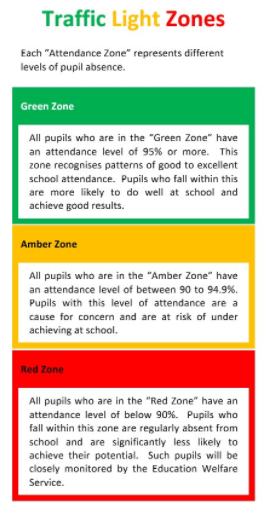 Last weekLast week of Autumn term 12-year-olds80.5%90%F180.6%88.1%F283.7%83.7%Y187.9%80.8%Y291.5%85%Y385.4%88.8%Y480%94.4%Y584.6%96.5%Y690%90.7%